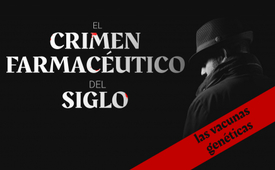 Vacunas genéticas: ¿el crimen farmacéutico del siglo?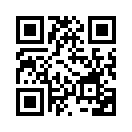 A principios de marzo de 2023 se celebró una conferencia de prensa sobre el tema "Las "vacunas" basadas en genes: ¿el crimen farmacéutico del siglo? ¡En breves declaraciones, los ponentes expertos aclararon el enorme alcance de los daños de la "vacunación" Covid! Las "vacunas" no sólo no funcionan, ¡sino que sobre todo hacen daño! ¡Los hechos mencionados hablan cada vez más a favor de que la vacunación Corona es un arma biológica! Pero compruébelo usted mismo.Las "vacunas" basadas en genes: ¿el crimen farmacéutico del siglo? 

El 15 de marzo de 2023, la sociedad "Médicos y Científicos por la Salud, la Libertad y la Democracia" celebró una rueda de prensa sobre este tema. 

Estuvieron presentes conocidas voces expertas como el Prof. Dr. Sucharit Bhakdi, el patólogo Prof. Dr. Arne Burkhardt y muchos otros. 

Kla.TV publica extractos de la conferencia y partes del comunicado de prensa de este importante día.

En breves declaraciones, los expertos ponentes aclararon el enorme alcance de los daños de la "vacunación" COVID. 

También hablaron de las consecuencias y la evolución resultantes, especialmente también en lo que respecta a la futura política sanitaria mundial.
La proteína de la espiga es un arma biológica

La bióloga humana y celular e inmunóloga Prof. Dra. Ulrike Kämmerer dejó claro que la proteína de la espiga es un arma biológica con un enorme potencial de daño. 

Cada vez está más claro que no se trata de un proyecto de política sanitaria, sino de un proyecto militar. La Prof. Kämmerer dijo, entre otras cosas: 



https://rumble.com/v1vfezy-statement-von-prof.-dr.-ulrike-kmmerer-bei-der-mwgfd-pressekonferenz-am-16..html

"Las vacunas hacen exactamente lo que se supone que deben hacer. El cuerpo se ve obligado a producir la peligrosa proteína de la espiga, que se distribuye por todo el cuerpo y luego causa más daño del que causaría la infección por el virus como tal en los casos habituales, sobre todo precisamente en personas sanas y previamente ilesas. 

La proteína espiga, es decir, esta espiga que se sitúa encima de los virus. Todo el mundo conoce ya estas imágenes. 
Normalmente sólo se forma en el cuerpo cuando los virus atacan a las células y las obligan a formar sus propios componentes víricos. 
El truco ahora, especialmente de estos componentes lípidos de ARN, era introducir la información genética para la proteína de la espiga en las células. No se conseguiría introducir ARN normal en las células. [...] 

Es decir, la proteína de la espiga ha sido modificada genéticamente de manera que ahora tiene propiedades que una proteína de la espiga natural no tendría. 
Está publicado, la fuente está en la nota con ello, entre otras cosas por la Sra. Segreto en gran detalle. 
Los puntos más importantes son: Se optimizó para acoplarse al receptor humano ACE2, que es un receptor que está en muchas células, pero también al receptor neuropilina. 

Esto permite que esta proteína entre en las células nerviosas y las dañe. El receptor ACE2 es, encontré una publicación ayer - suena como el Sr. Lauterbach ahora - es en realidad, ni siquiera pude imprimirlo, del 5 de octubre de 2020. 
Y dice explícitamente, muy bien descrito en PubMed (= base de datos de artículos médicos en internet), que la proteína spike del SARS-CoV-2 daña las células madre de la hematopoyesis. 

Esto significa que ya se sabía antes de que se inyectara en humanos que esta proteína de la espiga -independientemente de si viene a través del virus o si entra en las células como una proteína separada- altera masivamente las llamadas células madre hematopoyéticas (=las células sanguíneas se forman a partir de ellas), a partir de las cuales se desarrolla nuestro sistema inmunológico y a partir de las cuales también se desarrollan nuestras células sanguíneas. 

E incluso han descubierto que los monocitos (= células del sistema inmunitario), es decir, un componente importante de nuestro sistema inmunitario celular, también mueren a causa de la proteína de la espiga.

Esto ahora explica muy bien por qué vemos una gran cantidad de desregulación inmunológica, tanto en los pacientes, donde fatalmente este virus completo SARS-CoV-2 logra entrar en el cuerpo a través de la barrera mucosa y realmente puede hacer estos cursos difíciles allí. 


Pero mucho más peligroso es esta gran cantidad de proteína de pico que el cuerpo tiene que hacer debido a la inyección de ARN, que trae esta propiedad peligrosa en el cuerpo y en realidad altera el sistema inmunológico de forma permanente.

Las primeras reacciones que se ven, las personas que han tenido una, dos o más inyecciones de este tipo son más susceptibles a las infecciones, contraen COVID la segunda vez, COVID la tercera vez, COVID la cuarta vez, contraen otras enfermedades - y muy a menudo se oye hablar de herpes zóster. 

El herpes zóster es un signo clásico de un sistema inmunitario comprometido.
 [...] Es un signo muy típico de que estas inyecciones están alterando permanentemente el sistema inmunitario. 

Y eso es algo en lo que todavía no vemos problemas fatales y graves en la mayoría de los casos. Eso se acumula, eso se acumula más con cada inyección". 

Que los hechos están sobre la mesa o bajo el microscopio 

- fue ilustrado por el patólogo Prof. Dr. Arne Burkhardt. 
Él dijo, entre otras cosas:

https://rumble.com/v2egjn6-prof.-dr.-arne-burkhardt-mwgfd-pressekonferenz-vom-15.03.2023.html

"Sí, muchas gracias. [...] En primer lugar, aquí está nuestro estudio. Como ya he dicho, entretanto hemos podido hacer un seguimiento de 75 casos de autopsia.

 Tenemos más casos, pero estos son los casos que tenemos, por así decirlo, en el saco, es decir, que hemos evaluado hasta tal punto que podemos afirmar algunos hechos ciertos sobre ellos. 75 fallecidos, es decir, 40 hombres y 35 mujeres, de entre 21,2 y 94,7 años. 


Muerte de un día a seis meses después de la última inyección y las llamadas vacunas que son comunes en nuestro país, sobre todo Pfizer, BioNTech, es decir, Comirnaty. Además, ahora tenemos cada vez más preparaciones de biopsias de pacientes vivos. 

Allí, también, voy a mostrar algunos ejemplos, especialmente biopsias de piel con los cambios correspondientes. Siguiente imagen. 

Así que examinamos estas 75 personas fallecidas y por cierto - cuatro de ellos tenían una infección real covid-19 antes o después. 

Pudimos descartarlo en el resto. 40 autopsias por patólogos, 35 por patólogos forenses, una vez tanto por patólogos como por patólogos forenses, lo que sin duda está muy justificado. 


Y el diagnóstico primario que recibimos fue muerte natural o causa de muerte poco clara en el 91 %. Y recientemente ha habido cada vez más pruebas de que podría haber una posible conexión con la vacunación. 


Así que son siete casos. Pero este 91 % es muy impresionante si lo comparas con el número que hemos encontrado ahora en base a nuestra investigación de seguimiento. Siguiente imagen. 


Este es el examen de seguimiento en Reutlingen, la segunda opinión, como se llama en lenguaje técnico. 


Y ahí -con probabilidad casi en la certeza o probablemente- las circunstancias de la muerte pueden atribuirse de algún modo a la vacunación. 

Y eso es el 77%. En las presentaciones anteriores hablamos del 80%. Ahora hemos recopilado las cifras exactas para este colectivo.


Pero sigue siendo posible: poco claros 14 casos, excluidos en realidad sólo en un caso y dos casos no son utilizables. Siguiente. Importante entonces son las circunstancias de la muerte, que tenemos aquí, aquí he recopilado 19 casos. 15 de ellos caen bajo el epígrafe de muerte súbita del adulto, es decir, "SADS síndrome de muerte súbita del adulto" por causas inexplicables.

Y es importante señalar que la mayoría de nuestros casos murieron en casa, en la calle, en el coche o en el trabajo, y muy pocos de ellos murieron después de una estancia hospitalaria o una terapia más prolongada, de modo que los cambios que vemos en los tejidos y las células son, de hecho, esencialmente causados por la vacunación o no por medidas terapéuticas. [...] 


Y el primer resultado fue que descubrimos que esta proteína, de la que estamos hablando, no se queda en el lugar de la inyección, como siempre se afirma, sino que penetra en todo el cuerpo a través de los vasos sanguíneos. [...] 

Y quiero repetir que los hechos están sobre la mesa. Y en mi caso están bajo el microscopio y todavía podrán ser examinados dentro de cientos de años por cualquiera que esté interesado. 



Y ese es un documento contemporáneo de valor eterno. Los que miran hacia otro lado son cómplices. Ahora se pide justicia. Quienes cometieron estos crímenes contra la humanidad deben rendir cuentas. 


Y esa es mi convicción más profunda. Y por eso estoy haciendo todo este esfuerzo, aunque en realidad podría estar tumbado al sol junto al mar". 

¿Una repetición del escándalo de la talidomida?

El Dr. Christian Fiala, de Viena, explicó el mecanismo de acción completamente nuevo de la "vacuna" de ARNm. Las células sanas del cuerpo se marcan como extrañas con la proteína de la espiga.

 Como resultado, el sistema inmunitario destruye sus propias células sanas porque piensa que son un intruso. Justificadamente, planteó la cuestión de si, en vista de la destrucción autoinmune deliberada, no se trataría de una repetición del escándalo de la talidomida. 

En el escándalo de la talidomida se produjeron graves malformaciones en recién nacidos debido a la ingesta del sedante talidomida al principio del embarazo.

 Como consecuencia de la "vacuna" Corona, las mujeres mostraron un aumento de los trastornos menstruales, alteraciones de la fertilidad y malformaciones en los fetos. 

En los hombres, se ha comprobado una reducción considerable de la calidad del esperma. Según el Dr. Fiala, esto es sólo una selección de los daños tras la vacunación Corona. 

El beneficio no solo es nulo, sino negativo


- El Prof. Dr. Bhakdi está convencido. Volvió a llamar la atención sobre el talón de Aquiles de este programa de vacunación. El microbiólogo ya predijo hace tres años que los peligros de la "vacunación" son "de pesadilla". 

Esta predicción se basaba en principios básicos de inmunología, como puede leerse en cualquier libro de texto. Todas las "vacunas" de ARNm, no sólo las "vacunas" Covid, conllevan dos peligros que ponen en peligro la vida: 

El primero es el material de envasado altamente peligroso. Estas nanopartículas lipídicas protegen el ARNm y permiten su absorción en las células. Esto sólo puede hacerse mediante lípidos artificiales que, a diferencia de los lípidos naturales, están cargados positivamente y, por tanto, provocan un mal funcionamiento. 

Esto se debe a que todas las células del propio organismo se mantienen mediante lípidos cargados negativamente. Antes de 2020, el uso de estos lípidos cargados positivamente ni siquiera estaba permitido. En este contexto, el Dr. Ronald Weikl también se refirió a las declaraciones engañosas realizadas por el Servicio Médico de la Fuerzas armadas alemanas en su página web. 

Bajo el título "Las vacunas y la obligación de tolerar", se puede encontrar la siguiente formulación: "Quien en un restaurante elige sin dudar la sopa de entrante, también puede confiar sin dudar en los ingredientes y sustancias auxiliares de la vacuna ARNm. Al fin y al cabo, sal, grasa, agua y azúcar se encuentran en ambos". 

A la vista de las observaciones del Prof. Dr. Bhakdi, tales declaraciones sólo pueden calificarse de irresponsables. 

En el contexto de la aprobación de emergencia de la primera "vacuna Covid" de BioNTech, el fabricante afirmó haber realizado pruebas de seguridad. Sin embargo, lo cierto es que los fabricantes de la "vacuna" nunca llevaron a cabo estudios con animales. 

El segundo peligro procede de los genes extraños que pueden entrar masivamente en el torrente sanguíneo y llegar a todos los órganos. Esto se debe a que cada célula que produce una proteína extraña al cuerpo se convierte en un objetivo para el ataque del sistema inmunológico. Según la declaración de intenciones de la OMS, estos agentes basados en el ARNm se introducirán en todos los ámbitos de la medicina.
Eficacia de la vacunación inferior al 300%.
El Prof. Dr. Werner Bergholz, antiguo miembro de la comisión de expertos para la evaluación de las medidas Corona, aportó datos y cifras sobre la falta de eficacia y seguridad. 

De acuerdo con su lema científico: “La prueba del pudín está en el comer. Significado: Probar está en el estudio), el físico aclara el cuento de hadas de la eficacia. Esto se sabe desde julio de 2021, cuando Israel publicó sus cifras. 

Las meras afirmaciones no califican aún la "vacuna" y no contribuyen a su permanencia. A lo sumo, ayuda a consolidar el concepto erróneo, lo que explicaría por qué los principales medios de comunicación siguen sin hablar de la contundencia de las cifras. 

La afirmación de Lauterbach de que sólo uno de cada 10.000, es decir, el 0,01 % de los "vacunados", tuvo efectos secundarios graves que le cambiaron la vida se convierte rápidamente en una farsa cuando se observan las cifras científicamente probadas y fiables de diversos estudios. 

Varios estudios en los que se observó al 100% de los participantes demuestran que los efectos secundarios son como mínimo del 3%. Esto también lo confirman los datos oficiales del ejército estadounidense. Por ejemplo, entre los 2,5 millones de jóvenes militares, hubo un 4 % más de casos de miocarditis (= inflamación del músculo cardíaco) y un 3 % más de casos de cáncer. Y cuando se le preguntó si estas vacunas Corona eran eficaces, respondió

https://rumble.com/v2e6oxs-prof.-dr.-berggholz-mwgfd-pressekonferenz.html 

"¡Claro que no! Sucharit Bhakdi acaba de decirlo y también ha dicho que sí, que es mucho peor. No sólo no es eficaz, sino que el sistema inmunitario está muy dañado. Cuanto más me vacuno, más probabilidades tengo de infectarme de Corona o de alguna otra infección. 



Y un estudio de noviembre de una clínica de Cleveland demostró que si me pincho tres o cuatro veces, mi riesgo de enfermar se multiplica por tres. También se podría decir que la eficacia disminuye un 300%". 


Nuevos patrones de enfermedad en el contexto de los picos

El Prof. Dr. Dr. Martin Haditsch, especialista en virología, biología y epidemiología de enfermedades infecciosas, se ocupa de las cuestiones de cómo se pueden diagnosticar los daños causados por las vacunas, qué parámetros de laboratorio son adecuados para el diagnóstico y cómo podemos distinguir entre el síndrome long-covid y el síndrome post-vac (= daños tras la vacunación). 

El hecho de que muchos signos de la enfermedad no sean característicos y puedan aparecer también fuera del tema de la corona plantea retos para el diagnóstico. A ello hay que añadir la gran variabilidad (= diversidad de manifestaciones) de los daños causados por la infestación ubicua (= extendido por todas partes) de los órganos. 



En este sentido, es necesario registrar y aclarar nuevos cuadros clínicos. Por ejemplo, enfermedades nunca antes observadas en el contexto de la inmunización, como ADE, una reacción inmunitaria excesiva, VITT, una formación de coágulos inducida por la "vacuna" con tendencia simultánea a hemorragias, V-AIDS, una inmunodeficiencia inducida por la "vacuna", y SADS, un síndrome de muerte súbita del adulto, se produjeron con gran frecuencia. 

Mientras que entre 2016 y 2020 se produjeron un total de 9 casos de "muerte súbita e inesperada" en Alemania, en 2021 ya hubo 500 casos. 

Un informe provisional fechado el 28.02.2021 de Pfizer a la FDA (= Administración de Alimentos y Medicamentos de EE.UU.) revela en 8,5 páginas alrededor de 1.300 efectos secundarios, que - atención - habían sido reportados en sólo 3 meses después del lanzamiento al mercado. 

Cualquier experimento con animales se habría detenido en esta fase. Esto demuestra ahora la urgencia de determinar un perfil de investigación fiable adaptado a estas nuevas enfermedades, también para poder presentar hechos fiables en caso de procedimientos judiciales.

OMS - ataque sistemático y generalizado contra la población civil

Por último, pero no por ello menos importante, Uwe Kranz, ex Presidente de la Oficina Estatal de Policía Criminal de Turingia, hizo uso de la palabra. Se refirió a la agenda global de la OMS, que actualmente se cierne sobre todos los gobiernos como una espada de Damocles con su acuerdo sobre pandemias y el Reglamento Sanitario Internacional (IHR). 

El antiguo trabajador de desarrollo y gestor de proyectos de Europol sigue siendo analítico en la actualidad, sólo que ahora examina más de cerca la delincuencia organizada en el sector sanitario y las bases de datos mundiales. 

Muestra lo absurdas y poco realistas que son las cifras de la base de datos europea "Eudra Vigilance", ya que sólo se notifican alrededor del 3% de las lesiones y efectos secundarios reales de la vacunación. 2.179.125 casos sospechosos multiplicados por 100 se acercarían mucho más a la realidad de los daños causados por las vacunas. 

Los llamados "Archivos Pfizer", la correspondencia revelada entre la FDA y Pfizer que se ocultó al público durante más de 75 años, también demuestran el crimen sin precedentes contra la humanidad. 

Sólo una demanda FOIA, que significa Freedom of Information Act, por parte de 200 médicos y científicos llevó a la revelación de 300.000 documentos que prueban la corrupción internacional y las acciones fraudulentas de Pfizer en el proceso de aprobación. 


En consecuencia, ahora es necesario contrarrestar el abuso de poder de la OMS. Si se analiza el papel de la OMS en el sistema internacional, rápidamente se hace evidente que el Reglamento Sanitario Internacional, o IHR por sus siglas en inglés, actualmente en discusión, y el "tratado sobre pandemias" previsto son un intento de resucitación. 


Porque la OMS es una organización crónicamente infrafinanciada, engorrosa e ineficaz que se quiere inflar hasta convertirse en un gobierno mundial único y que pone en peligro la soberanía de todos los Estados. El proyectado tratado sobre pandemias y el IHR se convertirían en una invitación al abuso de poder. 


Esto se muestra ya de forma impresionante e inequívoca en la supresión de la "dignidad" y los "derechos humanos" en el nuevo tratado sobre pandemias o en el uso de mecanismos y estructuras de control o de derechos de sanción si los estados miembros no "siguen la línea".


 En el futuro, sólo la OMS podrá decidir si se produce o no una pandemia. Esto significa la retirada total de la soberanía nacional y del control financiero. Incluso en el caso de peligros potenciales, todo el conjunto de instrumentos de la OMS entrará en vigor.


Señoras y señores, los hechos que acabamos de mencionar lo demuestran de manera impresionante: 
Las "vacunas" no sólo no funcionan, ¡sino que sobre todo hacen daño! Así pues, todos los hechos hablan también en favor de que debe tratarse de un arma biológica con la participación principal de los militares. 

En resumen, ¡las vacunas de ARNm deben llamarse el crimen farmacéutico de este siglo! 
¡Difunde esta información y advierte a los que te rodean sobre los efectos nocivos de las vacunas de ARNm! 


Concluimos con una cita del Prof. Bhakdi:

"Ya ha quedado muy claro. Los responsables están entre la espada y la pared y temen por su propia existencia. 


Sin embargo, estas personas carecen despiadadamente de empatía. Mi pequeño rayo de esperanza es que estos temas que los principales medios de comunicación (MDR, Bild TV, ZDF) han traído en los últimos 5 meses ahora son vistos por millones. Esto ya no es la burbuja. 

Esto ya está saliendo fuera y llegando a otras personas. Lo que tenemos que hacer es seguir educando para que todo idiota lo entienda. Porque los hechos son tan clamorosamente claros que en los próximos meses, a más tardar, surgirá la pregunta: "¿Participaste?".de chFuentes:Las "vacunas" basadas en genes: ¿el crimen farmacéutico del siglo? 

El 15 de marzo de 2023, la sociedad "Médicos y Científicos por la Salud, la Libertad y la Democracia" celebró una rueda de prensa sobre este tema. 

Estuvieron presentes conocidas voces expertas como el Prof. Dr. Sucharit Bhakdi, el patólogo Prof. Dr. Arne Burkhardt y muchos otros. 

Kla.TV publica extractos de la conferencia y partes del comunicado de prensa de este importante día.

En breves declaraciones, los expertos ponentes aclararon el enorme alcance de los daños de la "vacunación" COVID. 

También hablaron de las consecuencias y la evolución resultantes, especialmente también en lo que respecta a la futura política sanitaria mundial.
La proteína de la espiga es un arma biológica

La bióloga humana y celular e inmunóloga Prof. Dra. Ulrike Kämmerer dejó claro que la proteína de la espiga es un arma biológica con un enorme potencial de daño. 

Cada vez está más claro que no se trata de un proyecto de política sanitaria, sino de un proyecto militar. La Prof. Kämmerer dijo, entre otras cosas: 



https://rumble.com/v1vfezy-statement-von-prof.-dr.-ulrike-kmmerer-bei-der-mwgfd-pressekonferenz-am-16..html

"Las vacunas hacen exactamente lo que se supone que deben hacer. El cuerpo se ve obligado a producir la peligrosa proteína de la espiga, que se distribuye por todo el cuerpo y luego causa más daño del que causaría la infección por el virus como tal en los casos habituales, sobre todo precisamente en personas sanas y previamente ilesas. 

La proteína espiga, es decir, esta espiga que se sitúa encima de los virus. Todo el mundo conoce ya estas imágenes. 
Normalmente sólo se forma en el cuerpo cuando los virus atacan a las células y las obligan a formar sus propios componentes víricos. 
El truco ahora, especialmente de estos componentes lípidos de ARN, era introducir la información genética para la proteína de la espiga en las células. No se conseguiría introducir ARN normal en las células. [...] 

Es decir, la proteína de la espiga ha sido modificada genéticamente de manera que ahora tiene propiedades que una proteína de la espiga natural no tendría. 
Está publicado, la fuente está en la nota con ello, entre otras cosas por la Sra. Segreto en gran detalle. 
Los puntos más importantes son: Se optimizó para acoplarse al receptor humano ACE2, que es un receptor que está en muchas células, pero también al receptor neuropilina. 

Esto permite que esta proteína entre en las células nerviosas y las dañe. El receptor ACE2 es, encontré una publicación ayer - suena como el Sr. Lauterbach ahora - es en realidad, ni siquiera pude imprimirlo, del 5 de octubre de 2020. 
Y dice explícitamente, muy bien descrito en PubMed (= base de datos de artículos médicos en internet), que la proteína spike del SARS-CoV-2 daña las células madre de la hematopoyesis. 

Esto significa que ya se sabía antes de que se inyectara en humanos que esta proteína de la espiga- independientemente de si viene a través del virus o si entra en las células como una proteína separada- altera masivamente las llamadas células madre hematopoyéticas (=las células sanguíneas se forman a partir de ellas), a partir de las cuales se desarrolla nuestro sistema inmunológico y a partir de las cuales también se desarrollan nuestras células sanguíneas. 

E incluso han descubierto que los monocitos (= células del sistema inmunitario), es decir, un componente importante de nuestro sistema inmunitario celular, también mueren a causa de la proteína de la espiga.

Esto ahora explica muy bien por qué vemos una gran cantidad de desregulación inmunológica, tanto en los pacientes, donde fatalmente este virus completo SARS-CoV-2 logra entrar en el cuerpo a través de la barrera mucosa y realmente puede hacer estos cursos difíciles allí. 


Pero mucho más peligroso es esta gran cantidad de proteína de pico que el cuerpo tiene que hacer debido a la inyección de ARN, que trae esta propiedad peligrosa en el cuerpo y en realidad altera el sistema inmunológico de forma permanente.

Las primeras reacciones que se ven, las personas que han tenido una, dos o más inyecciones de este tipo son más susceptibles a las infecciones, contraen COVID la segunda vez, COVID la tercera vez, COVID la cuarta vez, contraen otras enfermedades - y muy a menudo se oye hablar de herpes zóster. 

El herpes zóster es un signo clásico de un sistema inmunitario comprometido.
[...] Es un signo muy típico de que estas inyecciones están alterando permanentemente el sistema inmunitario. 

Y eso es algo en lo que todavía no vemos problemas fatales y graves en la mayoría de los casos. Eso se acumula, eso se acumula más con cada inyección". 

Que los hechos están sobre la mesa o bajo el microscopio 

- fue ilustrado por el patólogo Prof. Dr. Arne Burkhardt. 
Él dijo, entre otras cosas:

https://rumble.com/v2egjn6-prof.-dr.-arne-burkhardt-mwgfd-pressekonferenz-vom-15.03.2023.html

"Sí, muchas gracias. [...] En primer lugar, aquí está nuestro estudio. Como ya he dicho, entretanto hemos podido hacer un seguimiento de 75 casos de autopsia.

Tenemos más casos, pero estos son los casos que tenemos, por así decirlo, en el saco, es decir, que hemos evaluado hasta tal punto que podemos afirmar algunos hechos ciertos sobre ellos. 75 fallecidos, es decir, 40 hombres y 35 mujeres, de entre 21,2 y 94,7 años. 


Muerte de un día a seis meses después de la última inyección y las llamadas vacunas que son comunes en nuestro país, sobre todo Pfizer, BioNTech, es decir, Comirnaty. Además, ahora tenemos cada vez más preparaciones de biopsias de pacientes vivos. 

Allí, también, voy a mostrar algunos ejemplos, especialmente biopsias de piel con los cambios correspondientes. Siguiente imagen. 

Así que examinamos estas 75 personas fallecidas y por cierto - cuatro de ellos tenían una infección real covid-19 antes o después. 

Pudimos descartarlo en el resto. 40 autopsias por patólogos, 35 por patólogos forenses, una vez tanto por patólogos como por patólogos forenses, lo que sin duda está muy justificado. 


Y el diagnóstico primario que recibimos fue muerte natural o causa de muerte poco clara en el 91 %. Y recientemente ha habido cada vez más pruebas de que podría haber una posible conexión con la vacunación. 


Así que son siete casos. Pero este 91 % es muy impresionante si lo comparas con el número que hemos encontrado ahora en base a nuestra investigación de seguimiento. Siguiente imagen. 


Este es el examen de seguimiento en Reutlingen, la segunda opinión, como se llama en lenguaje técnico. 


Y ahí -con probabilidad casi en la certeza o probablemente- las circunstancias de la muerte pueden atribuirse de algún modo a la vacunación. 

Y eso es el 77%. En las presentaciones anteriores hablamos del 80%. Ahora hemos recopilado las cifras exactas para este colectivo.


Pero sigue siendo posible: poco claros 14 casos, excluidos en realidad sólo en un caso y dos casos no son utilizables. Siguiente. Importante entonces son las circunstancias de la muerte, que tenemos aquí, aquí he recopilado 19 casos. 15 de ellos caen bajo el epígrafe de muerte súbita del adulto, es decir, "SADS síndrome de muerte súbita del adulto" por causas inexplicables.

Y es importante señalar que la mayoría de nuestros casos murieron en casa, en la calle, en el coche o en el trabajo, y muy pocos de ellos murieron después de una estancia hospitalaria o una terapia más prolongada, de modo que los cambios que vemos en los tejidos y las células son, de hecho, esencialmente causados por la vacunación o no por medidas terapéuticas. [...] 


Y el primer resultado fue que descubrimos que esta proteína, de la que estamos hablando, no se queda en el lugar de la inyección, como siempre se afirma, sino que penetra en todo el cuerpo a través de los vasos sanguíneos. [...] 

Y quiero repetir que los hechos están sobre la mesa. Y en mi caso están bajo el microscopio y todavía podrán ser examinados dentro de cientos de años por cualquiera que esté interesado. 



Y ese es un documento contemporáneo de valor eterno. Los que miran hacia otro lado son cómplices. Ahora se pide justicia. Quienes cometieron estos crímenes contra la humanidad deben rendir cuentas. 


Y esa es mi convicción más profunda. Y por eso estoy haciendo todo este esfuerzo, aunque en realidad podría estar tumbado al sol junto al mar". 

¿Una repetición del escándalo de la talidomida?

El Dr. Christian Fiala, de Viena, explicó el mecanismo de acción completamente nuevo de la "vacuna" de ARNm. Las células sanas del cuerpo se marcan como extrañas con la proteína de la espiga.

Como resultado, el sistema inmunitario destruye sus propias células sanas porque piensa que son un intruso. Justificadamente, planteó la cuestión de si, en vista de la destrucción autoinmune deliberada, no se trataría de una repetición del escándalo de la talidomida. 

En el escándalo de la talidomida se produjeron graves malformaciones en recién nacidos debido a la ingesta del sedante talidomida al principio del embarazo.

Como consecuencia de la "vacuna" Corona, las mujeres mostraron un aumento de los trastornos menstruales, alteraciones de la fertilidad y malformaciones en los fetos. 

En los hombres, se ha comprobado una reducción considerable de la calidad del esperma. Según el Dr. Fiala, esto es sólo una selección de los daños tras la vacunación Corona. 

El beneficio no solo es nulo, sino negativo


- El Prof. Dr. Bhakdi está convencido. Volvió a llamar la atención sobre el talón de Aquiles de este programa de vacunación. El microbiólogo ya predijo hace tres años que los peligros de la "vacunación" son "de pesadilla". 

Esta predicción se basaba en principios básicos de inmunología, como puede leerse en cualquier libro de texto. Todas las "vacunas" de ARNm, no sólo las "vacunas" Covid, conllevan dos peligros que ponen en peligro la vida: 

El primero es el material de envasado altamente peligroso. Estas nanopartículas lipídicas protegen el ARNm y permiten su absorción en las células. Esto sólo puede hacerse mediante lípidos artificiales que, a diferencia de los lípidos naturales, están cargados positivamente y, por tanto, provocan un mal funcionamiento. 

Esto se debe a que todas las células del propio organismo se mantienen mediante lípidos cargados negativamente. Antes de 2020, el uso de estos lípidos cargados positivamente ni siquiera estaba permitido. En este contexto, el Dr. Ronald Weikl también se refirió a las declaraciones engañosas realizadas por el Servicio Médico de la Fuerzas armadas alemanas en su página web. 

Bajo el título "Las vacunas y la obligación de tolerar", se puede encontrar la siguiente formulación: "Quien en un restaurante elige sin dudar la sopa de entrante, también puede confiar sin dudar en los ingredientes y sustancias auxiliares de la vacuna ARNm. Al fin y al cabo, sal, grasa, agua y azúcar se encuentran en ambos". 

A la vista de las observaciones del Prof. Dr. Bhakdi, tales declaraciones sólo pueden calificarse de irresponsables. 

En el contexto de la aprobación de emergencia de la primera "vacuna Covid" de BioNTech, el fabricante afirmó haber realizado pruebas de seguridad. Sin embargo, lo cierto es que los fabricantes de la "vacuna" nunca llevaron a cabo estudios con animales. 

El segundo peligro procede de los genes extraños que pueden entrar masivamente en el torrente sanguíneo y llegar a todos los órganos. Esto se debe a que cada célula que produce una proteína extraña al cuerpo se convierte en un objetivo para el ataque del sistema inmunológico. Según la declaración de intenciones de la OMS, estos agentes basados en el ARNm se introducirán en todos los ámbitos de la medicina.
Eficacia de la vacunación inferior al 300%.
El Prof. Dr. Werner Bergholz, antiguo miembro de la comisión de expertos para la evaluación de las medidas Corona, aportó datos y cifras sobre la falta de eficacia y seguridad. 

De acuerdo con su lema científico: “La prueba del pudín está en el comer. Significado: Probar está en el estudio), el físico aclara el cuento de hadas de la eficacia. Esto se sabe desde julio de 2021, cuando Israel publicó sus cifras. 

Las meras afirmaciones no califican aún la "vacuna" y no contribuyen a su permanencia. A lo sumo, ayuda a consolidar el concepto erróneo, lo que explicaría por qué los principales medios de comunicación siguen sin hablar de la contundencia de las cifras. 

La afirmación de Lauterbach de que sólo uno de cada 10.000, es decir, el 0,01 % de los "vacunados", tuvo efectos secundarios graves que le cambiaron la vida se convierte rápidamente en una farsa cuando se observan las cifras científicamente probadas y fiables de diversos estudios. 

Varios estudios en los que se observó al 100% de los participantes demuestran que los efectos secundarios son como mínimo del 3%. Esto también lo confirman los datos oficiales del ejército estadounidense. Por ejemplo, entre los 2,5 millones de jóvenes militares, hubo un 4 % más de casos de miocarditis (= inflamación del músculo cardíaco) y un 3 % más de casos de cáncer. Y cuando se le preguntó si estas vacunas Corona eran eficaces, respondió

https://rumble.com/v2e6oxs-prof.-dr.-berggholz-mwgfd-pressekonferenz.html

"¡Claro que no! Sucharit Bhakdi acaba de decirlo y también ha dicho que sí, que es mucho peor. No sólo no es eficaz, sino que el sistema inmunitario está muy dañado. Cuanto más me vacuno, más probabilidades tengo de infectarme de Corona o de alguna otra infección. 



Y un estudio de noviembre de una clínica de Cleveland demostró que si me pincho tres o cuatro veces, mi riesgo de enfermar se multiplica por tres. También se podría decir que la eficacia disminuye un 300%". 


Nuevos patrones de enfermedad en el contexto de los picos

El Prof. Dr. Dr. Martin Haditsch, especialista en virología, biología y epidemiología de enfermedades infecciosas, se ocupa de las cuestiones de cómo se pueden diagnosticar los daños causados por las vacunas, qué parámetros de laboratorio son adecuados para el diagnóstico y cómo podemos distinguir entre el síndrome long-covid y el síndrome post-vac (= daños tras la vacunación). 

El hecho de que muchos signos de la enfermedad no sean característicos y puedan aparecer también fuera del tema de la corona plantea retos para el diagnóstico. A ello hay que añadir la gran variabilidad (= diversidad de manifestaciones) de los daños causados por la infestación ubicua (= extendido por todas partes) de los órganos. 



En este sentido, es necesario registrar y aclarar nuevos cuadros clínicos. Por ejemplo, enfermedades nunca antes observadas en el contexto de la inmunización, como ADE, una reacción inmunitaria excesiva, VITT, una formación de coágulos inducida por la "vacuna" con tendencia simultánea a hemorragias, V-AIDS, una inmunodeficiencia inducida por la "vacuna", y SADS, un síndrome de muerte súbita del adulto, se produjeron con gran frecuencia. 

Mientras que entre 2016 y 2020 se produjeron un total de 9 casos de "muerte súbita e inesperada" en Alemania, en 2021 ya hubo 500 casos. 

Un informe provisional fechado el 28.02.2021 de Pfizer a la FDA (= Administración de Alimentos y Medicamentos de EE.UU.) revela en 8,5 páginas alrededor de 1.300 efectos secundarios, que - atención - habían sido reportados en sólo 3 meses después del lanzamiento al mercado. 

Cualquier experimento con animales se habría detenido en esta fase. Esto demuestra ahora la urgencia de determinar un perfil de investigación fiable adaptado a estas nuevas enfermedades, también para poder presentar hechos fiables en caso de procedimientos judiciales.

OMS - ataque sistemático y generalizado contra la población civil

Por último, pero no por ello menos importante, Uwe Kranz, ex Presidente de la Oficina Estatal de Policía Criminal de Turingia, hizo uso de la palabra. Se refirió a la agenda global de la OMS, que actualmente se cierne sobre todos los gobiernos como una espada de Damocles con su acuerdo sobre pandemias y el Reglamento Sanitario Internacional (IHR). 

El antiguo trabajador de desarrollo y gestor de proyectos de Europol sigue siendo analítico en la actualidad, sólo que ahora examina más de cerca la delincuencia organizada en el sector sanitario y las bases de datos mundiales. 

Muestra lo absurdas y poco realistas que son las cifras de la base de datos europea "Eudra Vigilance", ya que sólo se notifican alrededor del 3% de las lesiones y efectos secundarios reales de la vacunación. 2.179.125 casos sospechosos multiplicados por 100 se acercarían mucho más a la realidad de los daños causados por las vacunas. 

Los llamados "Archivos Pfizer", la correspondencia revelada entre la FDA y Pfizer que se ocultó al público durante más de 75 años, también demuestran el crimen sin precedentes contra la humanidad. 

Sólo una demanda FOIA, que significa Freedom of Information Act, por parte de 200 médicos y científicos llevó a la revelación de 300.000 documentos que prueban la corrupción internacional y las acciones fraudulentas de Pfizer en el proceso de aprobación. 


En consecuencia, ahora es necesario contrarrestar el abuso de poder de la OMS. Si se analiza el papel de la OMS en el sistema internacional, rápidamente se hace evidente que el Reglamento Sanitario Internacional, o IHR por sus siglas en inglés, actualmente en discusión, y el "tratado sobre pandemias" previsto son un intento de resucitación. 


Porque la OMS es una organización crónicamente infrafinanciada, engorrosa e ineficaz que se quiere inflar hasta convertirse en un gobierno mundial único y que pone en peligro la soberanía de todos los Estados. El proyectado tratado sobre pandemias y el IHR se convertirían en una invitación al abuso de poder. 


Esto se muestra ya de forma impresionante e inequívoca en la supresión de la "dignidad" y los "derechos humanos" en el nuevo tratado sobre pandemias o en el uso de mecanismos y estructuras de control o de derechos de sanción si los estados miembros no "siguen la línea".


En el futuro, sólo la OMS podrá decidir si se produce o no una pandemia. Esto significa la retirada total de la soberanía nacional y del control financiero. Incluso en el caso de peligros potenciales, todo el conjunto de instrumentos de la OMS entrará en vigor.


Señoras y señores, los hechos que acabamos de mencionar lo demuestran de manera impresionante: 
Las "vacunas" no sólo no funcionan, ¡sino que sobre todo hacen daño! Así pues, todos los hechos hablan también en favor de que debe tratarse de un arma biológica con la participación principal de los militares. 

En resumen, ¡las vacunas de ARNm deben llamarse el crimen farmacéutico de este siglo! 
¡Difunde esta información y advierte a los que te rodean sobre los efectos nocivos de las vacunas de ARNm! 


Concluimos con una cita del Prof. Bhakdi:

"Ya ha quedado muy claro. Los responsables están entre la espada y la pared y temen por su propia existencia. 


Sin embargo, estas personas carecen despiadadamente de empatía. Mi pequeño rayo de esperanza es que estos temas que los principales medios de comunicación (MDR, Bild TV, ZDF) han traído en los últimos 5 meses ahora son vistos por millones. Esto ya no es la burbuja. 

Esto ya está saliendo fuera y llegando a otras personas. Lo que tenemos que hacer es seguir educando para que todo idiota lo entienda. Porque los hechos son tan clamorosamente claros que en los próximos meses, a más tardar, surgirá la pregunta: "¿Participaste?".Esto también podría interesarle:#vacuna - www.kla.tv/vacuna

#arma_biologica - www.kla.tv/arma_biologica

#ARNm - www.kla.tv/ARNmKla.TV – Las otras noticias ... libre – independiente – no censurada ...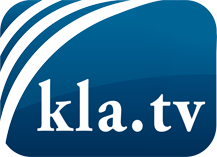 lo que los medios de comunicación no deberían omitir ...poco escuchado – del pueblo para el pueblo ...cada viernes emisiones a las 19:45 horas en www.kla.tv/es¡Vale la pena seguir adelante!Para obtener una suscripción gratuita con noticias mensuales
por correo electrónico, suscríbase a: www.kla.tv/abo-esAviso de seguridad:Lamentablemente, las voces discrepantes siguen siendo censuradas y reprimidas. Mientras no informemos según los intereses e ideologías de la prensa del sistema, debemos esperar siempre que se busquen pretextos para bloquear o perjudicar a Kla.TV.Por lo tanto, ¡conéctese hoy con independencia de Internet!
Haga clic aquí: www.kla.tv/vernetzung&lang=esLicencia:    Licencia Creative Commons con atribución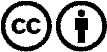 ¡Se desea la distribución y reprocesamiento con atribución! Sin embargo, el material no puede presentarse fuera de contexto.
Con las instituciones financiadas con dinero público está prohibido el uso sin consulta.Las infracciones pueden ser perseguidas.